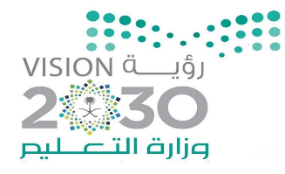 أسئلة الفصل الدراسي الثالث(الدور الأول) للعام 1444هـاسم الطالبة: .......................................  رقم الجلوس: ...................السؤال الأول: أ) ضعي علامة () امام العبارة الصحيحة وعلامة () أمام العبارة الخاطئة: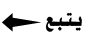 ب) اختاري الإجابة الصحيحة فيما يأتي: السؤال الثاني: أ) أملئ الفراغات بالكلمات المساعدة: من معجزات النبي محمد عليه الصلاة والسلام  ..............................................000000000000000000000000000 هي شواهد على التاريخ والحضارةيسمى العام الذي ولد فيه النبي محمد عليه الصلاة والسلام بعام  ..................................استشهد في غزوة بدر الكبرى من المسلمين عدد..........................رجلاب) صلى المجموعة ( أ ) بما يناسبها في المجموعة ( ب ) باستخدام الأرقام: السؤال الثالث: أذكري أسماء بنات الرسول عليه الصلاة والسلام.......................................................................................................................................................................................................................................................................................................................................................................انتهت الأسئلةوالله الموفقالمصحح الدرجة الدرجة كتابة المراجع الدرجة بعد المراجعة الدرجة كتابةالتوقيع التوقيع 40401)جميع البشر بمختلف ألوانهم من ذرية ادم عليه السلام(           )2) استقبل الأنصار الرسول عليه الصلاة والسلام بالترحيب والأناشيد(           )3) كان الرسول عليه الصلاة والسلام ينفر من عبادة الاصنام والاوثان(           )4)أول زوجات النبي عليه الصلاة والسلام هي السيدة خديجة رضي الله عنها(           )5)أرسل الله الأنبياء والرسل للدعوة لعبادته وحده(           )6) احدى غزوات النبي عليه الصلاة والسلام غزوة الأحزاب عام 5ه (           )7) ولد أبو الأنبياء إبراهيم عليه السلام في مدينة بابل بالعراق(           )8) من اهم الاعمال التي قامت بها قبيلة قريش التجارة ( رحلة الشتاء والصيف )(           )9)اتسم العرب في شبه الجزيرة العربية قبل الإسلام بالكرم والشجاعة (           )10) تقع شبه الجزيرة العربية في قارة افريقيا(           )11)يوجد بئر زمزم في المدينة المنورة(           )12) تبي الله يوسف عليه السلام من اولي العزم من الرسل(           )13)الكتاب المنزل على سيدنا عيسى عليه السلام هو القران الكريم(           )14) الذي بنى الكعبة هو النبي موسى عليه السلام(           )1يلقب بكليم الله هو 0000000000يلقب بكليم الله هو 0000000000يلقب بكليم الله هو 0000000000يلقب بكليم الله هو 0000000000يلقب بكليم الله هو 0000000000أموسى عليه السلامبإبراهيم عليه السلامجيوسف عليه السلام2والدة  نبي عليه الصلاة والسلام هي 000000والدة  نبي عليه الصلاة والسلام هي 000000والدة  نبي عليه الصلاة والسلام هي 000000والدة  نبي عليه الصلاة والسلام هي 000000والدة  نبي عليه الصلاة والسلام هي 000000أامنه بنت وهببعايشه بنت الصديق جمريم بنت عمران3من أبناء الرسول عليه الصلاة والسلام 00000من أبناء الرسول عليه الصلاة والسلام 00000من أبناء الرسول عليه الصلاة والسلام 00000من أبناء الرسول عليه الصلاة والسلام 00000من أبناء الرسول عليه الصلاة والسلام 00000أالقاسمب      موسى     جعيسى4 أول غزوات الرسول عليه الصلاة والسلام000000000أول غزوات الرسول عليه الصلاة والسلام000000000أول غزوات الرسول عليه الصلاة والسلام000000000أول غزوات الرسول عليه الصلاة والسلام000000000أول غزوات الرسول عليه الصلاة والسلام000000000أ           بدربأحدجالاحزاب5 نزلت سورة الفتح تبشر بدخول 0000نزلت سورة الفتح تبشر بدخول 0000نزلت سورة الفتح تبشر بدخول 0000نزلت سورة الفتح تبشر بدخول 0000نزلت سورة الفتح تبشر بدخول 0000أمكةبالمدينة جتبوك6أول ايه نزلت على الرسول عليه الصلاة والسلام تأمره 00000أول ايه نزلت على الرسول عليه الصلاة والسلام تأمره 00000أول ايه نزلت على الرسول عليه الصلاة والسلام تأمره 00000أول ايه نزلت على الرسول عليه الصلاة والسلام تأمره 00000أول ايه نزلت على الرسول عليه الصلاة والسلام تأمره 00000أالقراءهبالكتابهجالصوم 7خاتم الأنبياء والمرسلين هو سيدنا 0000000خاتم الأنبياء والمرسلين هو سيدنا 0000000خاتم الأنبياء والمرسلين هو سيدنا 0000000خاتم الأنبياء والمرسلين هو سيدنا 0000000خاتم الأنبياء والمرسلين هو سيدنا 0000000أ محمد عليه السلامب عيسى عليه السلامجيوسف عليه السلام8ولد النبي محمد عليه الصلاة والسلام في 000000000ولد النبي محمد عليه الصلاة والسلام في 000000000ولد النبي محمد عليه الصلاة والسلام في 000000000ولد النبي محمد عليه الصلاة والسلام في 000000000ولد النبي محمد عليه الصلاة والسلام في 000000000أ        مكة المكرمةب      الطائفجالمدينة المنورة9تدل وثيقة المدينة على 000000تدل وثيقة المدينة على 000000تدل وثيقة المدينة على 000000تدل وثيقة المدينة على 000000تدل وثيقة المدينة على 000000أ       التسامحبالحربج        النزاع10سبب هزيمة المسلمين المسلمين في غزوة أحد هو 000000سبب هزيمة المسلمين المسلمين في غزوة أحد هو 000000سبب هزيمة المسلمين المسلمين في غزوة أحد هو 000000سبب هزيمة المسلمين المسلمين في غزوة أحد هو 000000سبب هزيمة المسلمين المسلمين في غزوة أحد هو 000000أمخالفة الرماة لولي الأمربقوة المشركينجضعف المسلمين11اول هجرة في الإسلام كانت الى0000اول هجرة في الإسلام كانت الى0000اول هجرة في الإسلام كانت الى0000اول هجرة في الإسلام كانت الى0000اول هجرة في الإسلام كانت الى0000أالحبشةب     الطائف  جثقيف12الصحابي الذي أشار الى حفر الخندق هو 00000000الصحابي الذي أشار الى حفر الخندق هو 00000000الصحابي الذي أشار الى حفر الخندق هو 00000000الصحابي الذي أشار الى حفر الخندق هو 00000000الصحابي الذي أشار الى حفر الخندق هو 00000000أسلمان الفارسيبأبو بكر الصديقجعمر بن الخطاب13كانت غزوة بدر الكبرى في السنه 00000من الهجرةكانت غزوة بدر الكبرى في السنه 00000من الهجرةكانت غزوة بدر الكبرى في السنه 00000من الهجرةكانت غزوة بدر الكبرى في السنه 00000من الهجرةكانت غزوة بدر الكبرى في السنه 00000من الهجرةأالثانيةبالرابعةج      الخامسة             14اشتغل الرسول عليه الصلاة والسلام في صغره في 00000اشتغل الرسول عليه الصلاة والسلام في صغره في 00000اشتغل الرسول عليه الصلاة والسلام في صغره في 00000اشتغل الرسول عليه الصلاة والسلام في صغره في 00000اشتغل الرسول عليه الصلاة والسلام في صغره في 00000أالرعيبالصناعةجالصيدالفيل14    الاثارالاسراء والمعراج( أ ) الارقام( ب ) 1) من أسماء المدينة المنورة     باقية وبائدة2) من اولي العزم من الرسل ويسمى بالمسيح     الصبر3) من صفات الأنبياء والرسل    عيسى عليه السلام4) من أقسام العرب عرب       يثرب